Hot Jobs – as of 2nd October 2023Those wishing to apply should approach their Work Coach for information.Pre-employment courses...available to Jobcentre Plus customers living in East Sussex.Available to Eastbourne, Newhaven & Lewes Jobcentre customers.If you’d like us to promote a job vacancy for your organisation, please email the job description, rate of pay, and candidate criteria to: eastsussex.ea@dwp.gov.ukKind regards, the Hastings and Bexhill Jobcentre Employer Adviser Team.Heather, Dan, Liisa and BarnyHastings and Bexhill Jobcentre areasHastings and Bexhill Jobcentre areas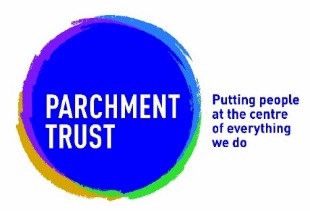 Parchment Trust seek a Team Leader; Lead and support a team to care for others and make a difference to service users. Full time hours, £12.58ph View full advert details: www.parchment-trust.org.uk 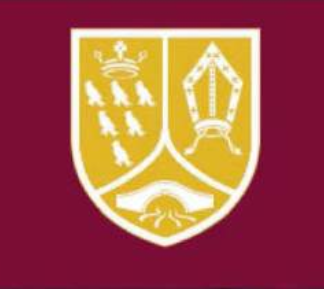 Robertsbridge Community College seek a Teaching Assistant:To join SEND Team, must be organised, experience working with children in K3 & K4, knowledge of dyslexia and anxiety and a high standard of literacy and numeracy required.Job starts 1st November, £20,000 + P.A pro rata.To view full job description, go to East Sussex County Council web site or Robertsbridge Community College web site.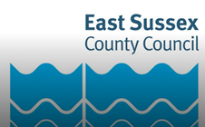 ESCC are currently recruiting Care Workers and JCR Support Workers across the county and are keen to speak with potential candidates who are genuinely eager to work in the Adult Social Care sector, who would like to do so via ESCC.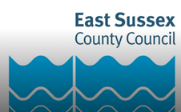 ESCC Have a wide range of vacancies across the county Apprenticeships@eastsussex.gov.uk 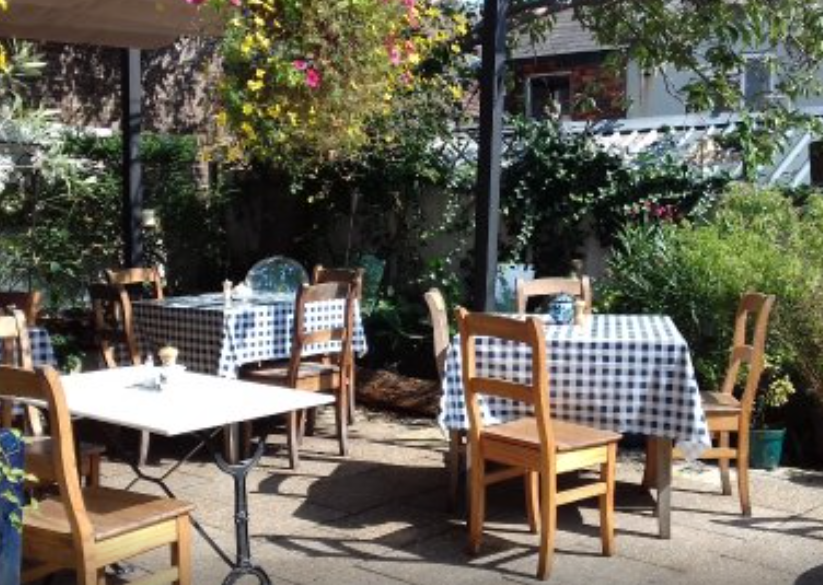 Land of Green Ginger seeks a cook. Cooking the menu to order, prepping all foods. Taking care of stock control & storing items correctly. Full time hours, £10.42ph, experience negotiable. Send CV to eastsussex.ea@dwp.gov.uk  FAO Dan ‘LOGG -Cook’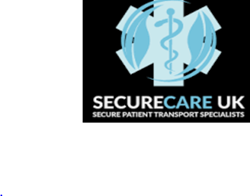 Secure Care UK in Hastings are looking to hire a Recruitment Assistant to work in their HR Department. Must have a professional manner, experience in handling confidential documents, will assist in advertising vacancies, sifting applications, interviewing and various other tasks within the HR department.  Full time hours pay £21,000+ Close date 14th October. Send CV and a covering letter to: abi.rolph@securecareuk.co.uk 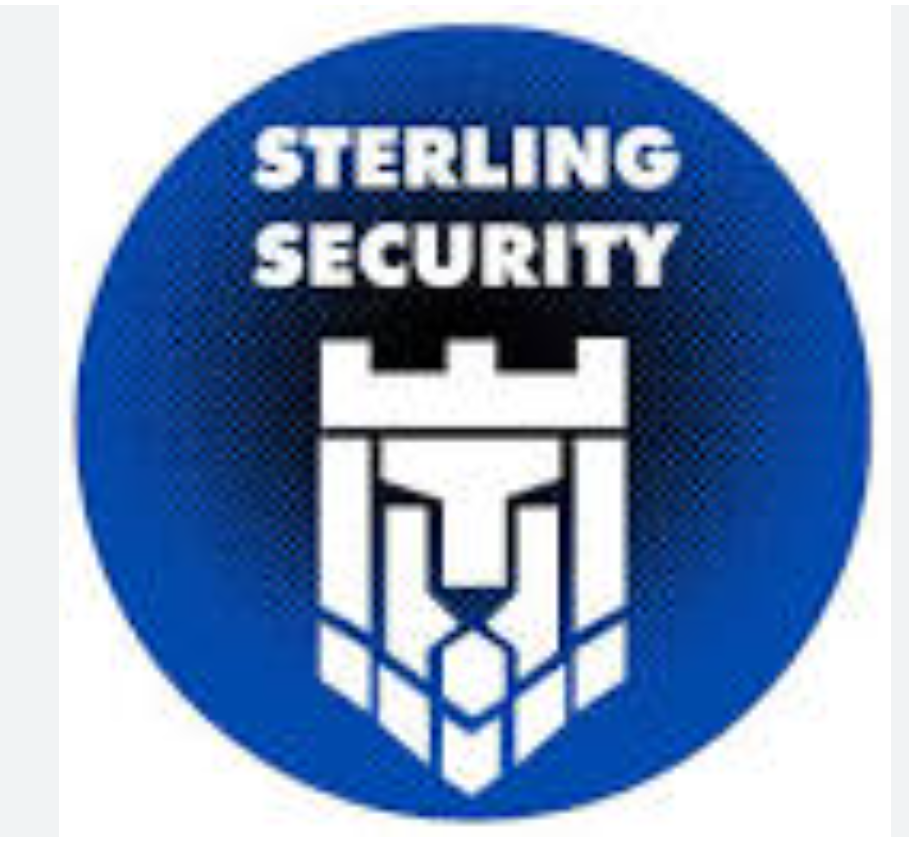 Sterling Security are seeking SIA trained officers for various roles from door work to pub work around Hastings. Hours vary depending on work availability. £12-£14 ph. -temporary role. Applicants telephone Fiona on 07855551876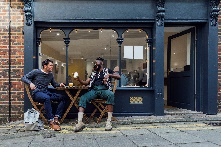 Emma is seeking someone to job share with her as a Personal Assistant. The job involves supporting a 60-year-old lady who is active in a variety of community groups that lean towards wellness. She likes rock music and as there is no personal care this can be open to male careers as well. You MUST be able to DRIVE. 15hpw NMWEmail CV to eastsussex.ea@dwp.gov.uk  FAO: Liisa /PA Role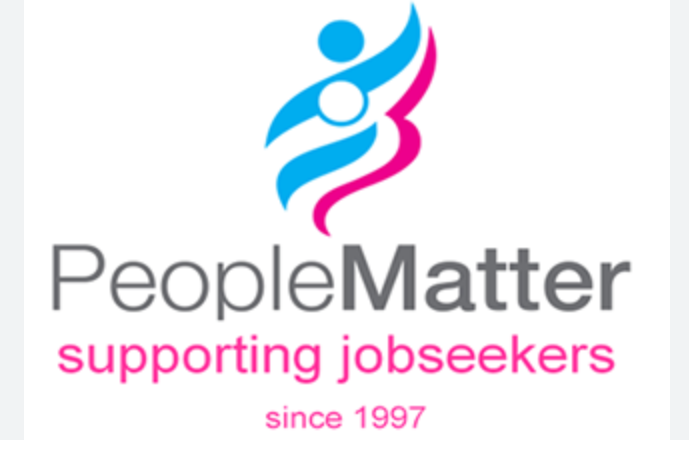 People Matter seek a Teaching Assistant -3 mentor in Bexhill. Supporting students in all aspects of their education from academic skills to hospitality & creative subjects. This is a full-time position with the potential of training.Please send your CV to moira@people-matter.org.uk  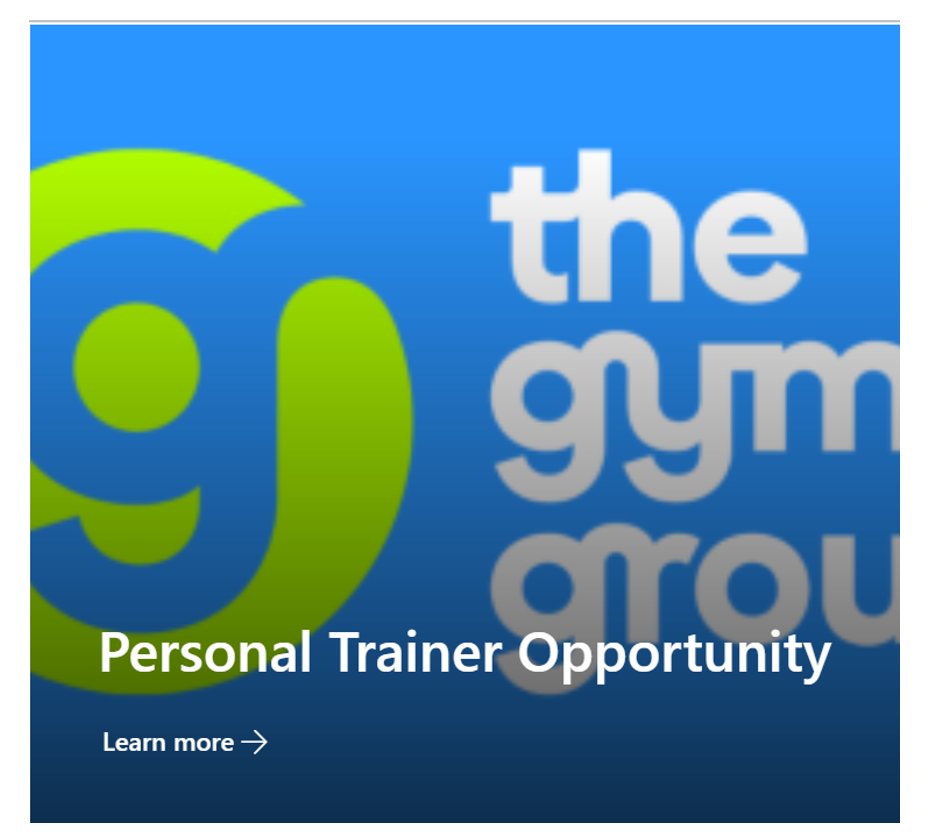 The Gym Group are offering 20 people nationally the opportunity to train to Level 3 & 4 to become a personal assistant working in their gyms; this is on a self-employed basis. The course starts 9th October and finishes 15th December. You must be available for the whole duration. Close date 4th October. Please email your name, tele no and email address to eastsussex.ea@dwp.gov.uk FAO liisa The Gym group Eastbourne, Newhaven & LewesEastbourne, Newhaven & Lewes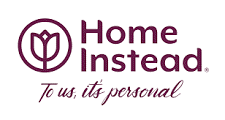 Companion – Lead Carer, Lewes.  The job involves supporting adults with learning disabilities to live the life they choose and reach their potential. You'll be supporting people with their daily routine and doing the things they like. This could include cooking, gardening, going to the cinema, meals out and shopping. Whatever interests the client has, you'll play a vital role in enabling them to pursue them. Car driver essential.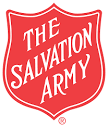 Exciting opportunity for a Project Worker, based in our Newhaven Foyer, key working a case load of young people who are homeless or who have recently experienced homelessness. At Saha we are dedicated to providing comprehensive, good quality housing services, support and resettlement. The Project Worker will be working with young people who have experienced homelessness in a psychologically informed environment (training provided) and will engage creatively with clients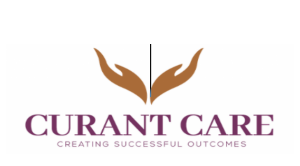 Curant Care are looking for enthusiastic people who are passionate about caring for people in their own homes – essential criteria – Car Driver/Motorbike. No experience needed.  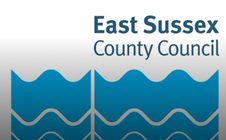 ESCC are currently recruiting Care Workers and JCR Support Workers across the county and are keen to speak with potential candidates who are genuinely eager to work in the Adult Social Care sector, who would like to do so via ESCC.Bank Support Worker, Newhaven.  The job involves supporting adults with learning disabilities to live the life they choose and reach their potential. You'll be supporting people with their daily routine and doing the things they like. This could include cooking, gardening, going to the cinema, meals out and shopping. Whatever interests the client has, you'll play a vital role in enabling them to pursue them.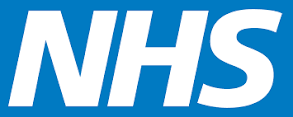 Bookings Co-ordinator, Eastbourne.  We are looking for a full-time Bookings Co-Ordinator to work at Sussex Premier Health (SPH) based at Eastbourne District General Hospital (EDGH).  The hours of work will be Monday to Friday 0900-1700.  The role will include co-ordinating all bookings for private patients within the EDGH, liaising with ward team, theatre team, off site medical secretaries and SPH Hastings site.  Post holder will be expected to take responsibility for ensuring the optimum number private patients are efficiently processed through the administration process.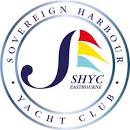 Chef/Cook/Kitchen Asst, Eastbourne. You must have a passion for food, be self-motivated, enthusiastic, and responsible enough to work alone as well as with others. Food safety level 2 is welcomed but not essential. You should be able to delegate tasks to kitchen staff where necessary to ensure meals are prepared in a timely manner. Ultimately you will prepare and deliver a complete menu that will delight our guests.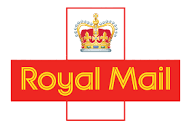 Post Person with Driving, Newhaven.  Each year, we make billions of deliveries possible. Whatever the weather, come rain or shine, we show up. Because for us, it's personal. For every person, from every walk of life, we deliver. From exam results and tax returns, to wedding invites or online purchases. You could be part of it. Part of the fabric of the nation, bringing trust to the doorstep. A Postie. Delivering for your local community, because you care about the people. The excited faces that open front doors and the small businesses run from bedrooms. It's a physical job - but it keeps you fit. Interested? Join us and make a difference to the place you call home.Build your Confidence ESC group -18- to 24-year-old -1 week -Face to face- Hastings Campus -starts 9th October 9:30am -3pm50+ age groupESC Group -Your Experience Counts -8-week face to face, Hastings Campus starts 16th October 9amBorder Force Recruitment SessionNCS – Virtual Information session -Border Force Recruitment -1 session 10:30am till 11:30am Thursday 26th October HospitalitySpringboard – 5 days – virtual – starts whenever the learner wishesConstruction CSCSSouthern Housing -1 day- face to face CSCS -Four Courts Community Centre -Starts 4th October contact bryoni.smith@southernhousing.org.uk Ministry of JusticeHM Prison & Probation ServicesNCS -Virtual information session for Case Assistant job roles – 1 session 1:30pm till 3pm Thursday 12th October Lone ParentsESCG – 5 days – face-to-face – Eastbourne Campus – starts every MondayIT CareersJBC Skills Training – 6 to 8 weeks – virtual tutor-led – various start datesHealth & Social CareSouthern Housing – self-study – starts whenever the learner wishesTeaching AssistantEast Sussex College Group – 3 x weeks- face to face Starts 30th October 9:30am CoursesDenton Island, Newhaven,50+ MOT, Group Information Session – 4th October - 10am to 11.30amEventsEventsJobs FairsThe View Hotel, Eastbourne – 50+ Yrs Job Fair – 12th October - 10am to 12.30pmYouth Job & Opportunity Fair, St. Anne’s – 1st November – 2pm to 4pmHailsham Childrens Centre - 27th November – 10am to 12pmDenton Island, Newhaven – 15th November – Opening Doors – 10am to 12pmEmployability SupportPeople Matter – St. Anne’s Jobcentre: Every Monday, Tuesday and Thursday - 10am to 12.30pmRecruitment DaysEvents Coming Soon.